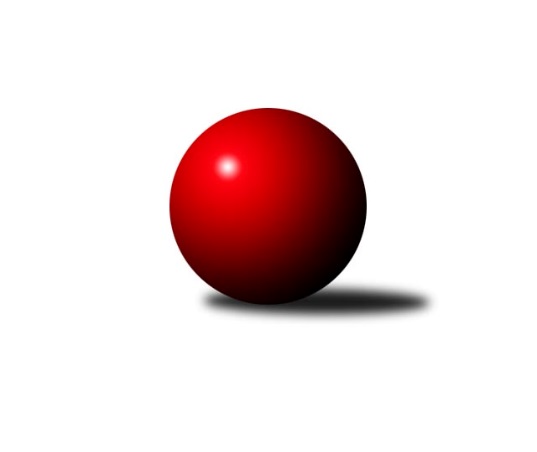 Č.17Ročník 2019/2020	6.2.2020Nejlepšího výkonu v tomto kole: 2581 dosáhlo družstvo: TJ Astra Zahradní Město BMistrovství Prahy 3 2019/2020Výsledky 17. kolaSouhrnný přehled výsledků:AC Sparta B	- TJ Praga Praha B	7:1	2480:2288	9.5:2.5	3.2.KK Dopravní podniky Praha A	- VSK ČVUT Praha B	2:6	2504:2574	5.5:6.5	3.2.KK Dopravní podniky Praha B	- TJ ZENTIVA Praha 	8:0	2558:1847	12.0:0.0	3.2.KK Slavia Praha D	- Sokol Kobylisy D	6:2	2304:2203	7.5:4.5	4.2.TJ Astra Zahradní Město B	- SK Rapid Praha A	6:2	2581:2417	7.5:4.5	4.2.SK Žižkov Praha D	- TJ Sokol Praha-Vršovice C	5:3	2484:2374	7.0:5.0	5.2.SK Meteor Praha D	- KK Konstruktiva Praha E	6:2	2450:2409	5.0:7.0	6.2.Tabulka družstev:	1.	TJ Praga Praha B	16	12	2	2	83.0 : 45.0 	101.5 : 90.5 	 2385	26	2.	AC Sparta B	17	13	0	4	92.0 : 44.0 	124.0 : 80.0 	 2399	26	3.	KK Dopravní podniky Praha A	17	12	2	3	87.5 : 48.5 	122.0 : 82.0 	 2390	26	4.	SK Meteor Praha D	17	11	1	5	82.0 : 54.0 	118.5 : 85.5 	 2325	23	5.	KK Slavia Praha D	17	10	0	7	79.5 : 56.5 	109.5 : 94.5 	 2365	20	6.	TJ Astra Zahradní Město B	18	10	0	8	77.0 : 67.0 	112.0 : 104.0 	 2391	20	7.	VSK ČVUT Praha B	17	8	2	7	67.0 : 69.0 	100.0 : 104.0 	 2361	18	8.	SK Rapid Praha A	17	9	0	8	66.0 : 69.0 	106.5 : 95.5 	 2357	18	9.	TJ Sokol Praha-Vršovice C	17	8	1	8	71.0 : 65.0 	102.5 : 101.5 	 2278	17	10.	KK Dopravní podniky Praha B	18	7	2	9	68.0 : 76.0 	113.0 : 103.0 	 2387	16	11.	KK Konstruktiva Praha E	16	5	0	11	54.5 : 73.5 	96.5 : 95.5 	 2389	10	12.	Sokol Kobylisy D	17	5	0	12	52.0 : 84.0 	86.0 : 118.0 	 2312	10	13.	SK Žižkov Praha D	17	4	0	13	42.5 : 93.5 	73.0 : 131.0 	 2259	8	14.	TJ ZENTIVA Praha	17	0	0	17	29.0 : 106.0 	61.0 : 141.0 	 2058	0Podrobné výsledky kola:	 AC Sparta B	2480	7:1	2288	TJ Praga Praha B	Kamila Svobodová	 	 224 	 204 		428 	 2:0 	 419 	 	219 	 200		Martin Kovář	Miroslav Viktorin	 	 219 	 208 		427 	 2:0 	 369 	 	186 	 183		Kryštof Maňour	Vít Fikejzl	 	 207 	 177 		384 	 0.5:1.5 	 410 	 	207 	 203		Vít Kluganost	Jan Vácha	 	 192 	 203 		395 	 2:0 	 371 	 	191 	 180		Petr Kšír	Zdeněk Cepl	 	 187 	 202 		389 	 1:1 	 345 	 	191 	 154		Tomáš Smékal	Jiří Neumajer	 	 233 	 224 		457 	 2:0 	 374 	 	186 	 188		Pavel Jaklrozhodčí: Nejlepší výkon utkání: 457 - Jiří Neumajer	 KK Dopravní podniky Praha A	2504	2:6	2574	VSK ČVUT Praha B	Martin Štochl	 	 206 	 210 		416 	 0:2 	 432 	 	210 	 222		Martin Kočí	Deno Klos	 	 207 	 176 		383 	 1:1 	 419 	 	200 	 219		Stanislav Durchánek	Karel Hnátek st.	 	 187 	 202 		389 	 0:2 	 444 	 	232 	 212		Jiří Škoda	Jan Novák	 	 233 	 222 		455 	 1:1 	 463 	 	251 	 212		Tomáš Rejpal	Jindřich Habada	 	 212 	 205 		417 	 2:0 	 376 	 	211 	 165		Jiří Tencar	Miroslav Tomeš	 	 232 	 212 		444 	 1.5:0.5 	 440 	 	228 	 212		Richard Glasrozhodčí: Nejlepší výkon utkání: 463 - Tomáš Rejpal	 KK Dopravní podniky Praha B	2558	8:0	1847	TJ ZENTIVA Praha 	Josef Málek	 	 209 	 197 		406 	 2:0 	 320 	 	151 	 169		Pavel Plíska	Jindřich Málek	 	 210 	 241 		451 	 2:0 	 341 	 	171 	 170		Ladislav Holeček	Petra Švarcová	 	 208 	 212 		420 	 2:0 	 380 	 	183 	 197		Jana Valentová	Jiří Svozílek	 	 197 	 200 		397 	 2:0 	 381 	 	189 	 192		Věra Štefanová	Jaroslav Michálek	 	 228 	 222 		450 	 2:0 	 425 	 	214 	 211		Miloslav Kellner	Milan Švarc	 	 225 	 209 		434 	 2:0 	 0 	 	0 	 0		nikdo nenastoupilrozhodčí: Nejlepší výkon utkání: 451 - Jindřich Málek	 KK Slavia Praha D	2304	6:2	2203	Sokol Kobylisy D	Zdeněk Novák	 	 197 	 197 		394 	 2:0 	 342 	 	164 	 178		Markéta Březinová	Karel Myšák	 	 175 	 153 		328 	 0:2 	 384 	 	209 	 175		Miroslava Kmentová	Karel Bernat	 	 205 	 203 		408 	 1.5:0.5 	 398 	 	195 	 203		Jiří Bílka	Petr Knap	 	 215 	 204 		419 	 2:0 	 355 	 	177 	 178		Petra Klímová Rézová	Jan Rabenseifner	 	 166 	 175 		341 	 0:2 	 367 	 	176 	 191		Jana Cermanová	Jan Václavík	 	 192 	 222 		414 	 2:0 	 357 	 	159 	 198		Jaromír Deákrozhodčí: Nejlepší výkon utkání: 419 - Petr Knap	 TJ Astra Zahradní Město B	2581	6:2	2417	SK Rapid Praha A	Petr Peřina	 	 187 	 209 		396 	 2:0 	 346 	 	186 	 160		Petr Švenda	Lucie Hlavatá	 	 196 	 216 		412 	 1:1 	 415 	 	210 	 205		Jiří Hofman	Tomáš Kudweis	 	 217 	 199 		416 	 1:1 	 379 	 	163 	 216		Josef Pokorný	Marek Sedlák	 	 235 	 212 		447 	 1:1 	 393 	 	175 	 218		Petr Valta	Radovan Šimůnek	 	 234 	 207 		441 	 0.5:1.5 	 452 	 	245 	 207		Martin Podhola	Vojtěch Kostelecký	 	 233 	 236 		469 	 2:0 	 432 	 	208 	 224		Antonín Tůmarozhodčí: Nejlepší výkon utkání: 469 - Vojtěch Kostelecký	 SK Žižkov Praha D	2484	5:3	2374	TJ Sokol Praha-Vršovice C	Lenka Špačková	 	 222 	 205 		427 	 1:1 	 428 	 	203 	 225		Karel Wolf	František Brodil	 	 161 	 201 		362 	 1:1 	 402 	 	205 	 197		Ivo Vávra	Václav Žďárek	 	 203 	 203 		406 	 0:2 	 431 	 	224 	 207		Vladimír Strnad	Petr Štěrba	 	 202 	 197 		399 	 2:0 	 347 	 	171 	 176		Jaroslav Bělohlávek	Bohumil Strnad	 	 216 	 201 		417 	 1:1 	 363 	 	159 	 204		Jiří Vilímovský *1	Martin Tožička	 	 245 	 228 		473 	 2:0 	 403 	 	215 	 188		Jana Myšičkovározhodčí: střídání: *1 od 22. hodu Karel SvitavskýNejlepší výkon utkání: 473 - Martin Tožička	 SK Meteor Praha D	2450	6:2	2409	KK Konstruktiva Praha E	Jiří Novotný	 	 184 	 172 		356 	 0:2 	 411 	 	185 	 226		František Vondráček	Jiří Svoboda	 	 237 	 206 		443 	 2:0 	 373 	 	208 	 165		Vlastimil Chlumský	Jan Šťastný *1	 	 172 	 191 		363 	 0:2 	 409 	 	214 	 195		Petr Mašek	Václav Šrajer	 	 199 	 204 		403 	 1:1 	 400 	 	176 	 224		Stanislava Švindlová *2	Zdeněk Míka	 	 246 	 212 		458 	 1:1 	 400 	 	183 	 217		Milan Perman *3	Jan Petráček	 	 203 	 224 		427 	 1:1 	 416 	 	191 	 225		Bohumír Musilrozhodčí: střídání: *1 od 51. hodu Jiří Chrdle, *2 od 51. hodu Jiřina Beranová, *3 od 51. hodu Zbyněk LéblNejlepší výkon utkání: 458 - Zdeněk MíkaPořadí jednotlivců:	jméno hráče	družstvo	celkem	plné	dorážka	chyby	poměr kuž.	Maximum	1.	Bohumír Musil 	KK Konstruktiva Praha E	437.50	302.4	135.1	6.2	8/8	(488)	2.	Radovan Šimůnek 	TJ Astra Zahradní Město B	423.05	293.8	129.3	7.8	8/8	(470)	3.	Ondřej Maňour 	TJ Praga Praha B	422.56	287.7	134.9	6.4	9/10	(470)	4.	Petra Švarcová 	KK Dopravní podniky Praha B	422.02	293.8	128.2	6.1	7/7	(457)	5.	Marek Sedlák 	TJ Astra Zahradní Město B	421.92	287.3	134.7	7.5	8/8	(455)	6.	Martin Podhola 	SK Rapid Praha A	421.77	291.3	130.5	8.0	7/8	(480)	7.	Vít Kluganost 	TJ Praga Praha B	418.83	290.4	128.5	7.0	10/10	(450)	8.	Jaroslav Vondrák 	KK Dopravní podniky Praha A	418.77	298.3	120.5	7.1	7/8	(449)	9.	David Knoll 	VSK ČVUT Praha B	417.96	293.1	124.9	5.9	7/9	(483)	10.	Jan Václavík 	KK Slavia Praha D	417.18	286.0	131.2	5.8	7/9	(449)	11.	Miroslav Viktorin 	AC Sparta B	415.48	291.5	123.9	8.3	7/7	(464)	12.	Martin Kočí 	VSK ČVUT Praha B	414.63	285.7	128.9	7.5	8/9	(477)	13.	Vojtěch Kostelecký 	TJ Astra Zahradní Město B	412.55	291.6	120.9	8.0	7/8	(469)	14.	Jan Novák 	KK Dopravní podniky Praha A	411.75	288.7	123.0	9.8	7/8	(472)	15.	Miroslav Tomeš 	KK Dopravní podniky Praha A	411.65	286.7	125.0	5.9	8/8	(461)	16.	Jindřich Málek 	KK Dopravní podniky Praha B	410.39	281.6	128.8	6.4	7/7	(451)	17.	Karel Wolf 	TJ Sokol Praha-Vršovice C	409.98	289.2	120.8	9.5	7/8	(498)	18.	Jiří Neumajer 	AC Sparta B	408.02	289.0	119.0	10.5	7/7	(457)	19.	Jan Petráček 	SK Meteor Praha D	407.61	279.6	128.0	7.6	6/7	(483)	20.	Zdeněk Novák 	KK Slavia Praha D	407.45	292.9	114.6	8.3	7/9	(437)	21.	Petr Knap 	KK Slavia Praha D	406.83	289.7	117.1	8.7	7/9	(435)	22.	Antonín Tůma 	SK Rapid Praha A	404.73	286.2	118.5	9.7	7/8	(459)	23.	Jaroslav Michálek 	KK Dopravní podniky Praha B	404.67	277.8	126.9	7.2	6/7	(450)	24.	Zbyněk Lébl 	KK Konstruktiva Praha E	404.36	288.3	116.0	8.7	6/8	(445)	25.	Lucie Hlavatá 	TJ Astra Zahradní Město B	404.02	287.2	116.8	9.0	7/8	(447)	26.	Jiří Bílka 	Sokol Kobylisy D	403.05	282.3	120.7	10.5	8/9	(469)	27.	Vít Fikejzl 	AC Sparta B	401.90	284.7	117.2	9.4	7/7	(462)	28.	Jiří Novotný 	SK Meteor Praha D	401.63	280.3	121.4	7.4	6/7	(455)	29.	Miloslav Kellner 	TJ ZENTIVA Praha 	401.63	285.3	116.3	8.4	7/8	(443)	30.	Martin Kovář 	TJ Praga Praha B	400.81	282.1	118.8	8.9	9/10	(437)	31.	Petr Valta 	SK Rapid Praha A	399.57	281.5	118.0	9.4	7/8	(464)	32.	Karel Mašek 	SK Meteor Praha D	399.43	282.5	116.9	11.6	7/7	(456)	33.	Zdeněk Míka 	SK Meteor Praha D	398.68	281.3	117.4	8.4	7/7	(474)	34.	Lenka Špačková 	SK Žižkov Praha D	398.12	276.0	122.2	8.5	6/7	(445)	35.	Petr Kšír 	TJ Praga Praha B	397.58	276.3	121.3	11.8	10/10	(448)	36.	Jiří Hofman 	SK Rapid Praha A	396.11	277.3	118.8	7.7	7/8	(445)	37.	Kamila Svobodová 	AC Sparta B	396.06	277.9	118.1	9.9	6/7	(454)	38.	František Stibor 	Sokol Kobylisy D	394.68	286.5	108.2	13.0	6/9	(430)	39.	Jana Cermanová 	Sokol Kobylisy D	394.42	281.1	113.3	11.2	9/9	(460)	40.	Jiří Škoda 	VSK ČVUT Praha B	394.26	274.5	119.8	10.2	8/9	(444)	41.	Milan Švarc 	KK Dopravní podniky Praha B	393.63	285.2	108.4	12.0	7/7	(436)	42.	Zdeněk Cepl 	AC Sparta B	393.56	282.4	111.2	11.0	7/7	(446)	43.	Jindřich Habada 	KK Dopravní podniky Praha A	393.25	277.0	116.3	10.9	8/8	(437)	44.	Vladimír Strnad 	TJ Sokol Praha-Vršovice C	392.64	281.7	110.9	8.9	8/8	(431)	45.	Karel Bernat 	KK Slavia Praha D	391.91	278.1	113.8	10.9	9/9	(433)	46.	Kryštof Maňour 	TJ Praga Praha B	390.47	273.7	116.8	10.2	10/10	(436)	47.	Petr Štěrba 	SK Žižkov Praha D	389.87	281.2	108.7	13.0	5/7	(444)	48.	Josef Málek 	KK Dopravní podniky Praha B	388.51	269.7	118.8	12.1	7/7	(460)	49.	Karel Kochánek 	VSK ČVUT Praha B	388.43	286.2	102.2	12.4	7/9	(413)	50.	Jan Bártl 	TJ ZENTIVA Praha 	388.33	277.8	110.5	9.7	6/8	(442)	51.	Karel Svitavský 	TJ Sokol Praha-Vršovice C	387.48	277.6	109.9	10.6	7/8	(426)	52.	Jan Vácha 	AC Sparta B	387.19	274.9	112.3	9.9	7/7	(422)	53.	Tomáš Kudweis 	TJ Astra Zahradní Město B	386.34	274.9	111.5	11.2	7/8	(451)	54.	Karel Hnátek  st.	KK Dopravní podniky Praha A	385.49	279.8	105.7	14.1	7/8	(435)	55.	Václav Šrajer 	SK Meteor Praha D	384.40	277.2	107.2	12.1	5/7	(435)	56.	Martin Tožička 	SK Žižkov Praha D	383.48	273.2	110.3	10.2	7/7	(473)	57.	František Pudil 	SK Rapid Praha A	382.25	273.8	108.4	12.3	6/8	(454)	58.	Miroslava Kmentová 	Sokol Kobylisy D	382.12	277.4	104.7	12.8	8/9	(411)	59.	Karel Myšák 	KK Slavia Praha D	380.20	269.3	110.9	12.9	8/9	(413)	60.	Jan Rabenseifner 	KK Slavia Praha D	379.61	267.7	111.9	10.8	8/9	(415)	61.	Jiřina Beranová 	KK Konstruktiva Praha E	379.54	277.6	102.0	15.6	6/8	(398)	62.	Ivo Vávra 	TJ Sokol Praha-Vršovice C	378.04	273.9	104.2	13.7	6/8	(433)	63.	Jiří Tencar 	VSK ČVUT Praha B	377.69	267.0	110.7	11.6	6/9	(455)	64.	Jiří Svoboda 	SK Meteor Praha D	377.20	274.1	103.1	13.5	7/7	(443)	65.	Stanislava Švindlová 	KK Konstruktiva Praha E	374.63	270.1	104.5	13.1	6/8	(420)	66.	Jiří Štoček 	SK Žižkov Praha D	374.60	270.5	104.0	11.1	7/7	(456)	67.	Martin Štochl 	KK Dopravní podniky Praha A	373.69	274.9	98.8	14.6	8/8	(424)	68.	Markéta Březinová 	Sokol Kobylisy D	373.50	266.3	107.2	11.8	9/9	(418)	69.	Jiří Svozílek 	KK Dopravní podniky Praha B	371.75	271.0	100.8	14.1	7/7	(446)	70.	Jana Myšičková 	TJ Sokol Praha-Vršovice C	370.53	261.1	109.4	10.7	8/8	(406)	71.	Tomáš Smékal 	TJ Praga Praha B	369.48	270.2	99.3	16.8	7/10	(392)	72.	Václav Žďárek 	SK Žižkov Praha D	366.26	270.5	95.7	14.7	7/7	(433)	73.	Tomáš Rejpal 	VSK ČVUT Praha B	365.57	265.7	99.9	13.9	7/9	(463)	74.	Michal Truksa 	SK Žižkov Praha D	362.78	263.7	99.0	14.5	5/7	(427)	75.	Vojtěch Roubal 	SK Rapid Praha A	362.44	259.0	103.4	14.1	7/8	(420)	76.	František Brodil 	SK Žižkov Praha D	361.65	263.8	97.9	13.4	5/7	(402)	77.	Jaromír Deák 	Sokol Kobylisy D	358.73	261.2	97.5	14.3	8/9	(394)	78.	Věra Štefanová 	TJ ZENTIVA Praha 	358.67	265.5	93.2	15.5	8/8	(409)	79.	Jana Valentová 	TJ ZENTIVA Praha 	356.94	270.5	86.5	17.2	8/8	(387)	80.	Jaroslav Bělohlávek 	TJ Sokol Praha-Vršovice C	349.05	253.6	95.4	14.3	8/8	(399)	81.	Martin Kozdera 	TJ Astra Zahradní Město B	346.46	254.3	92.2	15.7	6/8	(383)	82.	Ladislav Holeček 	TJ ZENTIVA Praha 	346.07	257.4	88.6	16.9	7/8	(376)		Josef Kašpar 	TJ Praga Praha B	461.00	311.0	150.0	4.0	1/10	(461)		Pavel Pavlíček 	AC Sparta B	445.00	296.0	149.0	4.0	1/7	(445)		Luboš Kocmich 	VSK ČVUT Praha B	439.50	294.5	145.0	2.0	2/9	(463)		Richard Glas 	VSK ČVUT Praha B	424.49	288.1	136.3	7.1	5/9	(484)		Stanislav Durchánek 	VSK ČVUT Praha B	413.40	287.6	125.8	7.2	4/9	(485)		Miroslav Bohuslav 	Sokol Kobylisy D	412.60	290.5	122.1	9.0	5/9	(433)		Milan Perman 	KK Konstruktiva Praha E	411.80	289.3	122.6	7.1	4/8	(449)		Luboš Kučera 	TJ Sokol Praha-Vršovice C	409.00	287.0	122.0	11.0	1/8	(409)		Deno Klos 	KK Dopravní podniky Praha A	404.25	290.0	114.2	12.7	4/8	(446)		Lenka Krausová 	TJ ZENTIVA Praha 	403.67	287.7	116.0	10.1	5/8	(439)		Tomáš Jiránek 	KK Slavia Praha D	400.66	280.7	120.0	8.4	5/9	(434)		Pavel Mach 	SK Rapid Praha A	400.00	285.0	115.0	7.0	1/8	(400)		Vlastimil Chlumský 	KK Konstruktiva Praha E	398.90	285.7	113.2	8.7	5/8	(423)		Josef Pokorný 	SK Rapid Praha A	396.02	278.9	117.2	12.1	5/8	(448)		Tomáš Doležal 	TJ Astra Zahradní Město B	396.00	291.0	105.0	10.0	1/8	(396)		Petr Mašek 	KK Konstruktiva Praha E	393.63	284.1	109.5	10.4	4/8	(409)		Miroslav Málek 	KK Dopravní podniky Praha B	393.38	286.2	107.2	12.9	4/7	(419)		Petr Peřina 	TJ Astra Zahradní Město B	393.20	280.6	112.6	11.7	5/8	(429)		Lubomír Čech 	SK Žižkov Praha D	391.33	280.1	111.2	11.3	3/7	(417)		Martin Jelínek 	TJ Praga Praha B	389.50	293.5	96.0	15.5	1/10	(396)		Miroslav Klabík 	TJ Sokol Praha-Vršovice C	389.00	301.0	88.0	19.0	1/8	(389)		Jiří Lankaš 	AC Sparta B	388.92	278.1	110.8	9.1	3/7	(411)		František Vondráček 	KK Konstruktiva Praha E	387.45	286.1	101.4	15.0	5/8	(411)		Bohumil Strnad 	SK Žižkov Praha D	382.74	273.5	109.3	12.3	3/7	(438)		Jiří Chrdle 	SK Meteor Praha D	382.00	272.0	110.0	12.0	1/7	(382)		Antonín Švarc 	KK Dopravní podniky Praha A	380.00	250.0	130.0	5.0	1/8	(380)		Jan Červenka 	AC Sparta B	377.33	276.0	101.3	15.7	3/7	(391)		Miroslav Kettner 	TJ Sokol Praha-Vršovice C	376.50	252.5	124.0	9.3	2/8	(411)		Lukáš Jirsa 	TJ Praga Praha B	375.00	277.7	97.3	13.7	1/10	(383)		Karel Radil 	TJ Sokol Praha-Vršovice C	373.00	270.0	103.0	9.0	1/8	(373)		Petr Švenda 	SK Rapid Praha A	371.00	264.5	106.5	13.5	2/8	(396)		Jaroslav Novák 	SK Meteor Praha D	369.83	275.2	94.6	13.2	3/7	(400)		Vojtěch Brodský 	TJ Praga Praha B	368.00	274.0	94.0	7.0	1/10	(368)		Eliška Fialová 	TJ ZENTIVA Praha 	367.21	265.9	101.3	12.7	4/8	(394)		Lukáš Pelánek 	TJ Sokol Praha-Vršovice C	364.67	258.7	106.0	13.0	3/8	(405)		Vladimír Kněžek 	KK Slavia Praha D	361.00	250.2	110.8	16.2	5/9	(432)		Jakub Jetmar 	TJ Astra Zahradní Město B	357.77	261.4	96.4	14.3	5/8	(404)		Jiří Vilímovský 	TJ Sokol Praha-Vršovice C	356.00	243.0	113.0	11.0	1/8	(356)		Petra Klímová Rézová 	Sokol Kobylisy D	355.00	260.0	95.0	16.0	1/9	(355)		Jiří Třešňák 	SK Meteor Praha D	352.67	256.7	96.0	14.7	3/7	(373)		Richard Stojan 	VSK ČVUT Praha B	350.17	257.5	92.7	14.8	4/9	(376)		Bohumil Plášil 	KK Dopravní podniky Praha A	349.00	258.0	91.0	18.0	1/8	(349)		Ladislav Kroužel 	Sokol Kobylisy D	347.00	269.0	78.0	13.0	1/9	(347)		Pavel Jakl 	TJ Praga Praha B	331.75	241.4	90.4	16.6	4/10	(374)		Marie Málková 	KK Dopravní podniky Praha B	294.00	217.0	77.0	21.0	1/7	(294)		Pavel Plíska 	TJ ZENTIVA Praha 	275.07	211.3	63.7	30.3	5/8	(347)		Tomáš King 	VSK ČVUT Praha B	246.50	188.0	58.5	33.5	1/9	(270)Sportovně technické informace:Starty náhradníků:registrační číslo	jméno a příjmení 	datum startu 	družstvo	číslo startu25525	Petr Švenda	04.02.2020	SK Rapid Praha A	1x
Hráči dopsaní na soupisku:registrační číslo	jméno a příjmení 	datum startu 	družstvo	26350	Petra Klímová Rézová	04.02.2020	Sokol Kobylisy D	26306	Jan Šťastný	06.02.2020	SK Meteor Praha D	Program dalšího kola:18. kolo10.2.2020	po	17:00	SK Meteor Praha D - KK Dopravní podniky Praha B (předehrávka z 19. kola)	10.2.2020	po	17:30	SK Rapid Praha A - KK Dopravní podniky Praha A	11.2.2020	út	17:30	TJ ZENTIVA Praha  - SK Meteor Praha D	12.2.2020	st	17:30	TJ Sokol Praha-Vršovice C - KK Slavia Praha D	13.2.2020	čt	17:00	Sokol Kobylisy D - AC Sparta B	13.2.2020	čt	17:30	KK Konstruktiva Praha E - TJ Astra Zahradní Město B	13.2.2020	čt	17:30	VSK ČVUT Praha B - SK Žižkov Praha D	13.2.2020	čt	18:00	TJ Praga Praha B - KK Dopravní podniky Praha B	Nejlepší šestka kola - absolutněNejlepší šestka kola - absolutněNejlepší šestka kola - absolutněNejlepší šestka kola - absolutněNejlepší šestka kola - dle průměru kuželenNejlepší šestka kola - dle průměru kuželenNejlepší šestka kola - dle průměru kuželenNejlepší šestka kola - dle průměru kuželenNejlepší šestka kola - dle průměru kuželenPočetJménoNázev týmuVýkonPočetJménoNázev týmuPrůměr (%)Výkon1xMartin TožičkaŽižkov D4731xVojtěch KosteleckýAstra ZM B115.984691xVojtěch KosteleckýAstra ZM B4691xMartin TožičkaŽižkov D115.534731xTomáš RejpalČVUT Praha B4631xJiří NeumajerSparta B115.124573xZdeněk MíkaMeteor D4583xZdeněk MíkaMeteor D113.414583xJiří NeumajerSparta B4571xTomáš RejpalČVUT Praha B112.794637xJan NovákDP Praha A4554xMartin PodholaSK Rapid Praha 111.77452